Плоская система произвольно ориентированных сил. Определение реакций опор твердого тела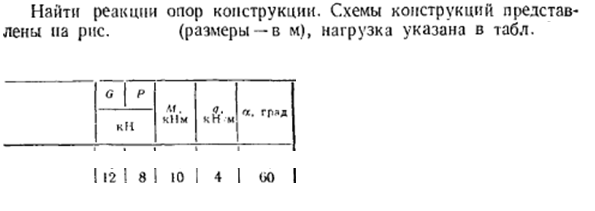 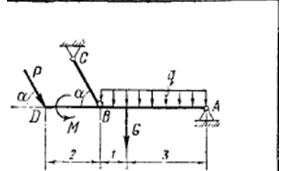 